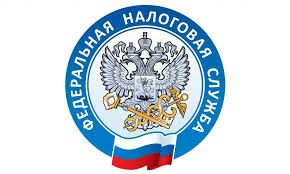 
Какие налоги нужно уплатить до 1 декабря 2021 года         Ежегодно собственники должны платить налоги на имущество — дома, дачи, квартиры, комнаты, гаражи, иные строения, автомашины, водный, воздушный транспорт и земельные участки.          Не позднее 1 декабря 2021 года физическим лицам необходимо заплатить налоги на то имущество, которым они владели в 2020 году.                           Налог на имущество физических лиц платят за дома, квартиры, комнаты, дачи, гаражи,  машино-места и другие объекты капитального строительства. Налог начисляется только собственникам, и его размер зависит от кадастровой стоимости объекта на начало года, являющегося налоговым периодом, доли владения, размера вычета, льготы и ставки налога. Получить сведения о кадастровой стоимости можно на  сайте Росреестра, в МФЦ или через Госуслуги, заказав         выписку из Единого государственного реестра недвижимости (ЕГРН).  При исчислении налога на имущество физических лиц от кадастровой стоимости в целях социальной защиты населения в отношении объектов жилого назначения для собственников предусмотрены налоговые вычеты. Налоговый вычет применяется к площади недвижимости, то есть, от налогообложения освобождаются квадратные метры, которые уменьшают налоговую базу для расчета налога. Например, для квартир она уменьшается на кадастровую стоимость 20 кв. м. Если площадь квартиры — 50 кв. м, то налог начисляются за 30 кв. м. Для комнаты этот вычет составит 10 кв. м, для жилого дома — 50 кв. м. Если в собственности несколько объектов недвижимости — например, две квартиры, то вычет предоставляется на каждый объект. Если площадь недвижимости окажется меньше, чем вычет, тогда налог на этот объект не начисляется.	Земельный налог оплачивают физические лица, обладающие земельными участками на праве собственности, праве постоянного (бессрочного) пользования или праве пожизненного наследуемого владения. Размер налога зависит от кадастровой стоимости земельного участка, доли владения, ставки налога, а также имеющихся льгот.          Транспортный налог платят те лица, на кого зарегистрированы автомобили, мотоциклы, самолеты, яхты, катера и другие  средства. Обязанность по уплате транспортного налога зависит от факта государственной регистрации транспортного средства, а не от фактического наличия или использования данного транспортного средства налогоплательщиком.          Размер платежа, как правило, зависит от мощности двигателя транспортного средства и его возраста. Кроме того, в отношении легковых автомобилей средней стоимостью от 3 млн. рублей и выше исчисление налога производится с учетом повышающего коэффициента. Список  таких марок автомобилей ежегодно формирует и публикует Минпромторг России. 	Ознакомиться с перечнем налоговых ставок и льгот по всем имущественным налогам можно с помощью интернет-сервиса на сайте ФНС России  «Справочная информация о ставках и льготах по имущественным налогам».         До 1 ноября налоговая инспекция присылает уведомление с суммой налога по почте  или в личный кабинет налогоплательщика на сайте ФНС России для тех, кто подключился к этому сервису.         Если уведомление не пришло ни по почте, ни в личный кабинет, то необходимо  обратиться в налоговую инспекцию лично, через сайт ФНС, через личный кабинет, по почте, через МФЦ.         Обращаем внимание, уведомления  не отправляются: если сумма налога не превышает 100 рублей; наличие налоговой льготы, налогового вычета, полностью освобождающих от уплаты налога; если у НП имеется переплата по имущественным налогам и НДФЛ и суммы переплаты хватает полностью зачесть исчисленные налоги.          Чтобы получить льготу, можно обратиться в любую налоговую инспекцию. Направить заявление можно через личный кабинет налогоплательщика, в МФЦ, письмом или лично. Узнать о льготах по всем имущественным налогам можно на сайте ФНС «Справочная информация о ставках и льготах по имущественным налогам».